	                                                     Справка поступивших сведений и сообщений в  ПСЧ-32 ФГКУ «5 отряд ФПС по Красноярскому краю» 	За период с 06.11.2017г. по 12.11.2017г. в  ПСЧ-32 ФГКУ «5 отряд ФПС по Красноярскому краю» зарегистрировано два выезда.06.11.17г. 11:08 поступило сообщение  о ДТП на 68 км а/д Ачинск – Б.Улуй – Н.Бирилюссы.11:09 выезд 1 АЦ ПСЧ-32  3 чел. л/сВ результате ДТП 1 человек погиб, 2 госпитализированы в Б.Улуйскую ЦРБ.13.11.17г. 03:09 поступило сообщение о загорании надворных построек по адресу д. Кумыры ул. Максима Горького д.15.  03:10 выезд 2 АЦ ПСЧ-32 5 чел. л/с. По прибытию к месту вызова: охвачены огнем надворные постройки на площади 76 кв.м. Жертв и пострадавших нет. Пожар не развился. Предварительная причина: выясняется. Предварительный ущерб: 100 тыс.рублей.ВрИО начальника ПСЧ-32 ФГКУ        «5 отряд ФПС по Красноярскому краю» лейтенант внутренней службы                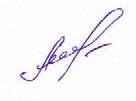        А.С.Андросов